Тема: «Постановка тире в простом предложении».Задание: изучите материалы параграфа 73 и 76, выполните задания из упражнения 346, 351.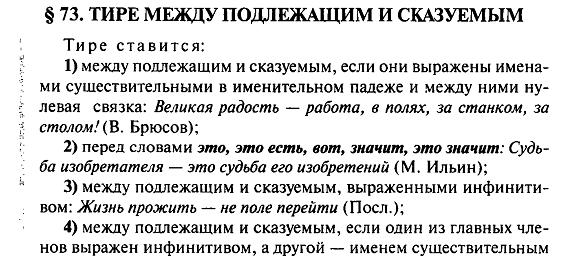 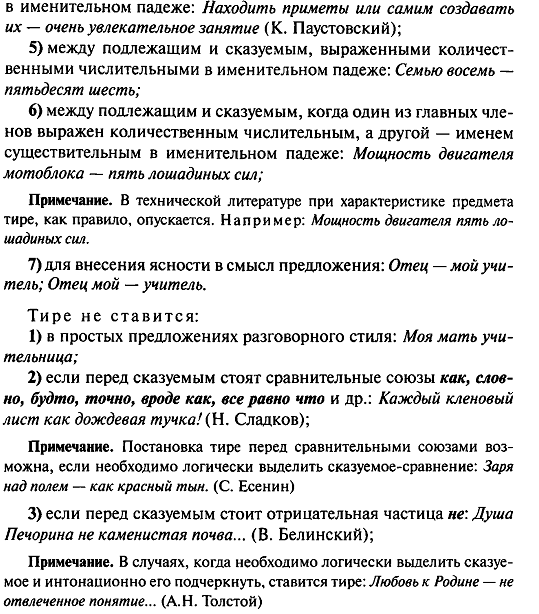 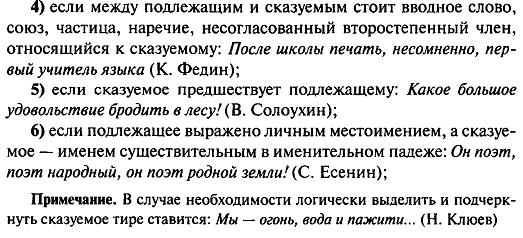 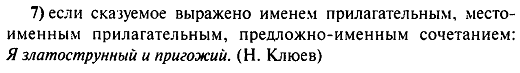 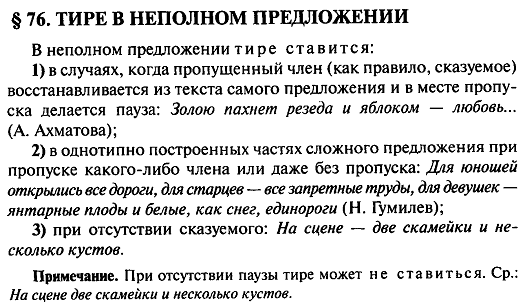 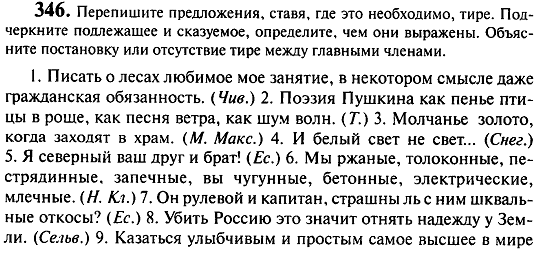 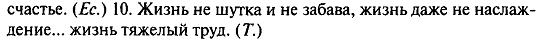 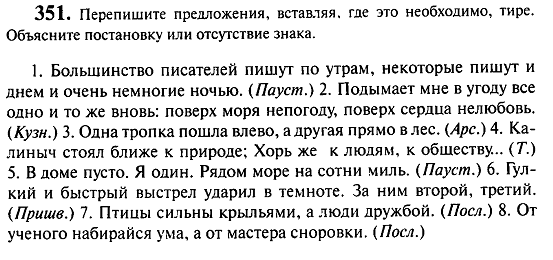 